ПЛАНзаседаний Ученого совета на 2022–2023 учебный годВнесены изменения Протоколом №14 от 14.11.2022 года А. Байтұрсынов атындағы «Қостанай өңірлік Университеті» КЕАҚ 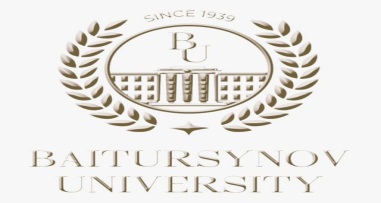 НАО «Костанайский региональный университет имени А.Байтурсынова»№Рассматриваемые вопросыДата проведения заседанияОтветственные за подготовку вопросаСодоклад1 1.Утверждение Плана заседаний Ученого совета на 2022-2023 учебный год.02 сентября2022 годаПредседатель Правления-Ректор2 1. Итоги работы коллектива Университета за отчётный период и задачи на 2022–2023 учебный год.30 сентября2022 года Председатель Правления-Ректор31.О гармонизации содержания ОП КРУ с казахстанскими и зарубежными вузами и реализации совместных ОП.О присуждении образовательных грантов и льгот по оплате за обучение28 октября 2022 годаНачальник управления по академической деятельности Начальник управления регистрации1. О трудоустройстве выпускников 2022 года, обучавшихся на основе государственного образовательного заказа2. Об итогах прохождения стажировки по программе «Болашак» и внедрении результатов в совершенствование деятельности университета 30 ноября 2022 годаНачальник центра карьеры и трудоустройстваТашетов А.А.Наурызбаева Э.К.Нурушева Г.К.Дамбаулова Г.К.5. О системе привлечения зарубежных преподавателей к преподаванию дисциплин / модулей.3.О выполнении решений ученого совета в первом полугодии 2022-2023 учебного года 28 декабря 2022 годаНачальник отдела международного сотрудничестваСекретарь ученого совета5. О системе привлечения зарубежных преподавателей к преподаванию дисциплин / модулей.3.О выполнении решений ученого совета в первом полугодии 2022-2023 учебного года 28 декабря 2022 годаНачальник отдела международного сотрудничестваСекретарь ученого совета6Анализ итогов рейтинга образовательных программ НПП «Атамекен»Об итогах научно-исследовательской деятельности университета за 2022 г. и приорететных направлениях развития науки в 2023 г. 3.Об итогах зимней сессии за 2022-2023 учебный год25 января2023 годаНачальник отдела стратегии, аккредитации и рейтингаПроректор по исследованиям, инновациям и цифровизацииНачальник Офиса Регистрации7Проблемы и перспективы развития Smart-Центра.22 февраля 2023 года Руководитель регионального Smart-центра81.О работе по формированию принципов добропорядночности и академической честности в университете29 марта 2023 годаРуководитель антикоррупционной комплаенс-службы9О результатах деятельности и перспективах НИИПБ за 2022г.Анализ состояния научной библиотеки университета на соответствие нормативным документам  МОН  РК, мировым тенденциям развития вузоских библиотекО работе военной кафедры26 апреля 2023 года Директор НИИ прикладной биотехнологииЗаведующая научной библиотекойНачальник военной кафедрой101.Об академической мобильности ППС и обучающихся2.О реализации практикоориентированного обучения (на примере образовательных программ 6В07105 Машиностроение и 6B07103 Технологические машины и оборудование)3.Утверждение академических календарей, образовательных программ, рабочих учебных планов, Положения о планировании учебной работы и педагогической нагрузки ППС на 2023-2024 учебный год4. О результатах деятельности и перспективах Центра первичной медико-санитарной помощи. 31 мая 2023 годаНачальник отдела международного сотрудничестваиностранных студентовЗаведующий кафедрой машиностроенияНачальник управления по академической деятельностиЗаведующая Центром первичной медико-санитарной помощи111.Отчет о работе учебно-методического совета университета за 2022-2023 учебный год.Организация воспитательной работы в ВУЗе: успехи, проблемы, перспективы.27июня2023 годаПредседатель УМСНачальник управления по воспитательной работе